NAZIV AKTIVNOSTI: MOJ VRTIČEK, KOKOŠKA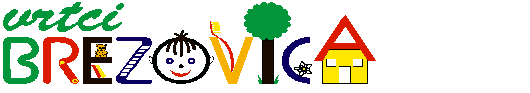 Nova pot 91351 Brezovica01 36 51 233www.vrtci-brezovica.si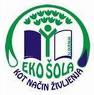 področje aktivnosti po kurikulumu NARAVAstarost otrok5-6 letstrokovni delavkiSTROKOVNE DELAVKE OŠ BREZOVICAnamen aktivnostiSpoznavanje opravil na vrtu in načina samooskrbepotreben material-grablje, motika, zalivalka-vrečke s semeni, čebulnice-kartončki, pisala, palčke-razpredelnica z rastlinami in datumi –dnevi-cvetlični končkiopis aktivnosti(navodilo za aktivnosti)Skupaj z otokom izberete prostor, kjer bo imel svoj vrtiček. Pomagate mu ga urediti v gredico, pri opravilu naj bo čim bolj aktiven (rahljanje z motiko, grabljenje) Ob izbiri semen ga usmerjate, svetujete, izbirate rastline, ki hitro kalijo in ki jih lahko poje (redkvica, korenček, grah, solata, čebula,…) spoznava tudi ostale rastline, ki jih ne bo mogel posejati. Kartonček, na katerega je prepisal ime rastline pritrdite na palčko. Izbrane rastline poseje, zalije in označi z napisom. Skupaj izdelate razpredelnico: otrok zapisuje imena rastlin. Za svoj vrtiček skrbi(ruva plevel, zaliva). Opazuje kdaj je katera rastlina je vzklila in katero je lahko že pojedel in to zabeleži v razpredelnico.V kolikor nimate vrtička, lahko uporabite cvetlične lončke, zemljo lahko poiščete v naravi.Veselje bo veliko, ko boste jedli tudi otrokovo zelenjavna pri kosilu. Pa dober tek! Ker je pred nami Velika noč, lahko ustvarjate iz odpadnega materiala: ideja, kako izdelati kokoško. Želimo vam veliko ustvarjalnega veselja.morebitne fotografije dejavnosti iz interneta (navedite še vir)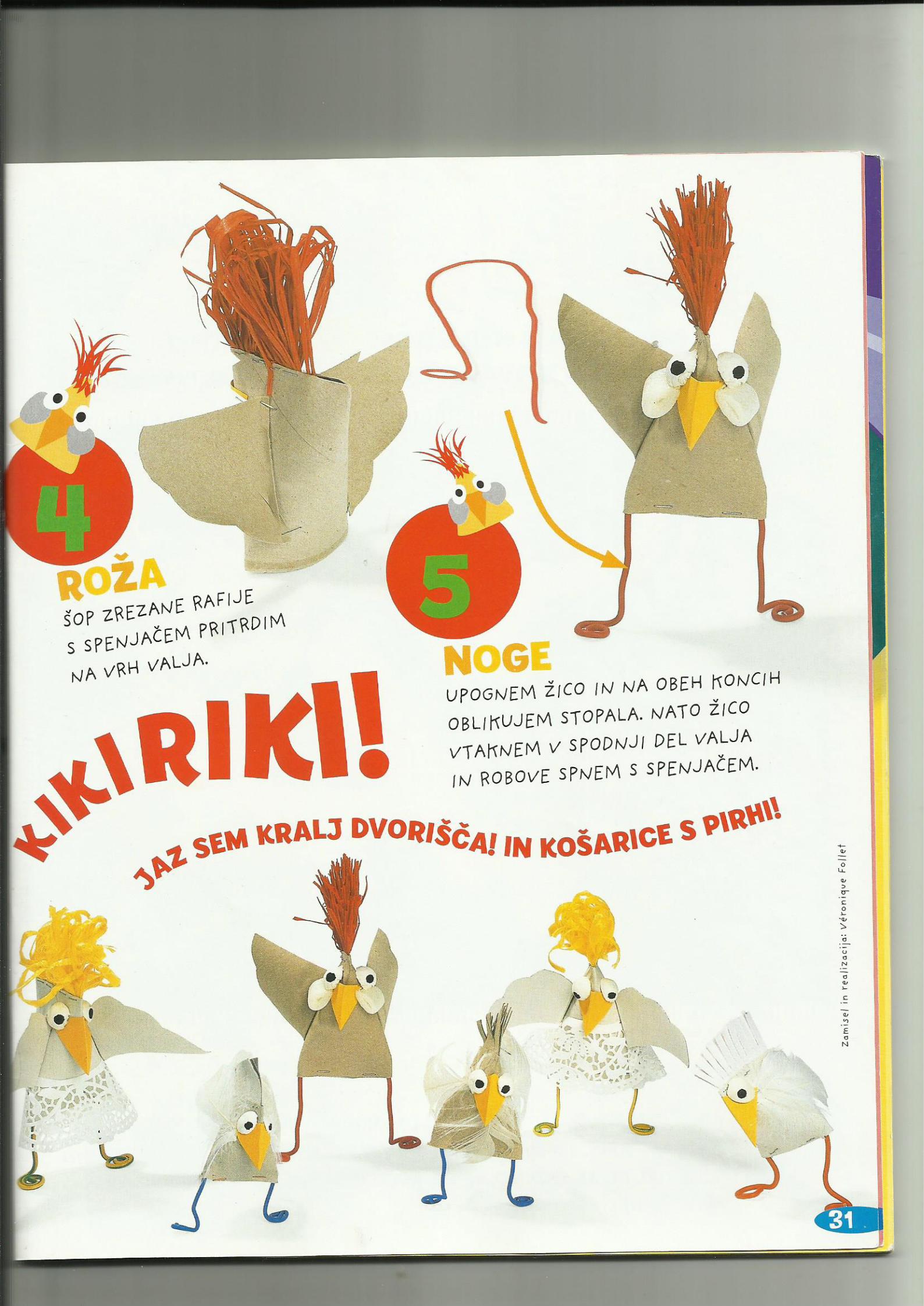 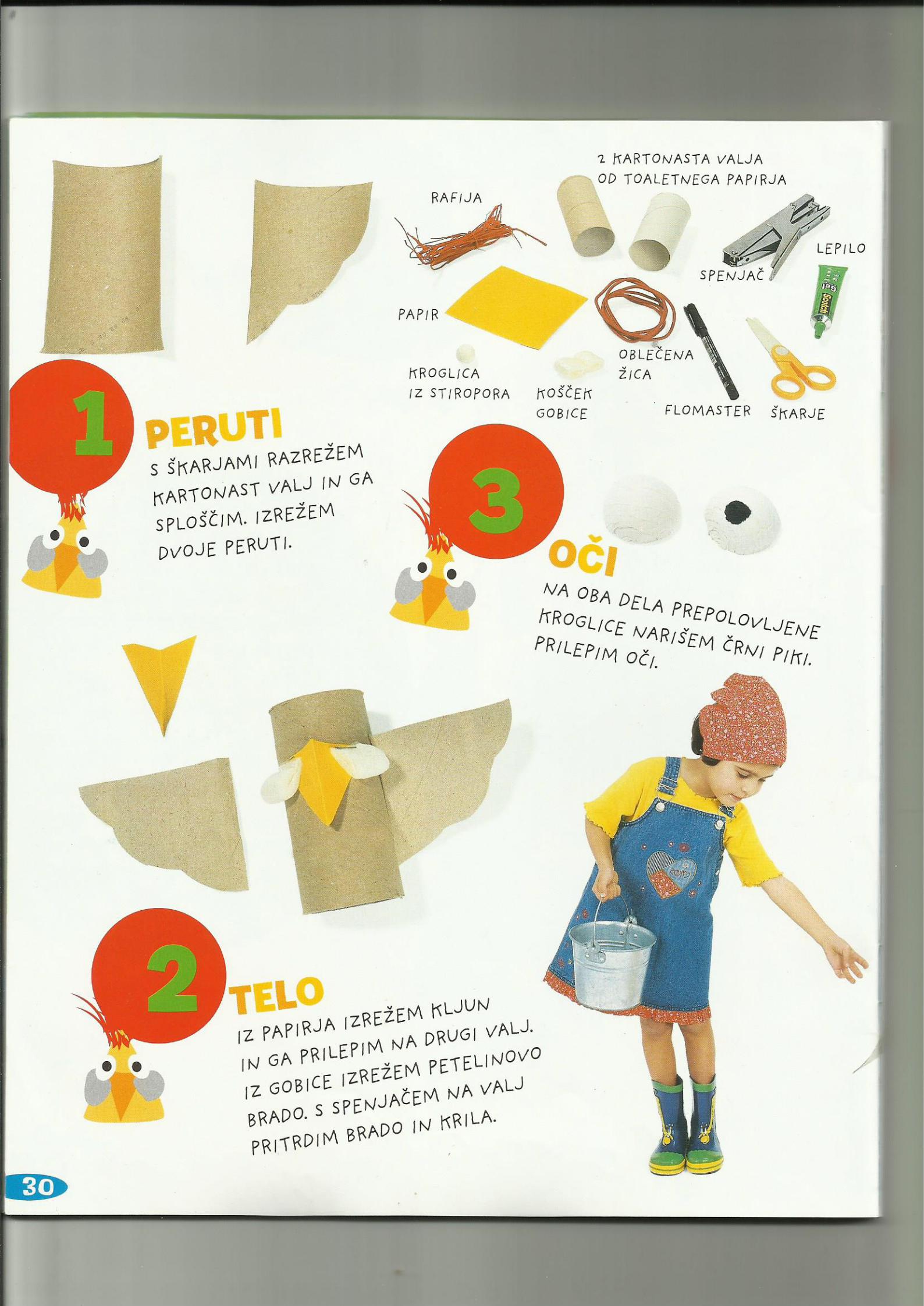 Misel, komentar vzgojiteljiceV tem obdobju karantene se učimo, kako pomembno je, da znamo poskrbeti zase in svoje najbližje z samooskrbo. Želimo vam prijetno praznovanje Velike noči! Ostanite zdravi!